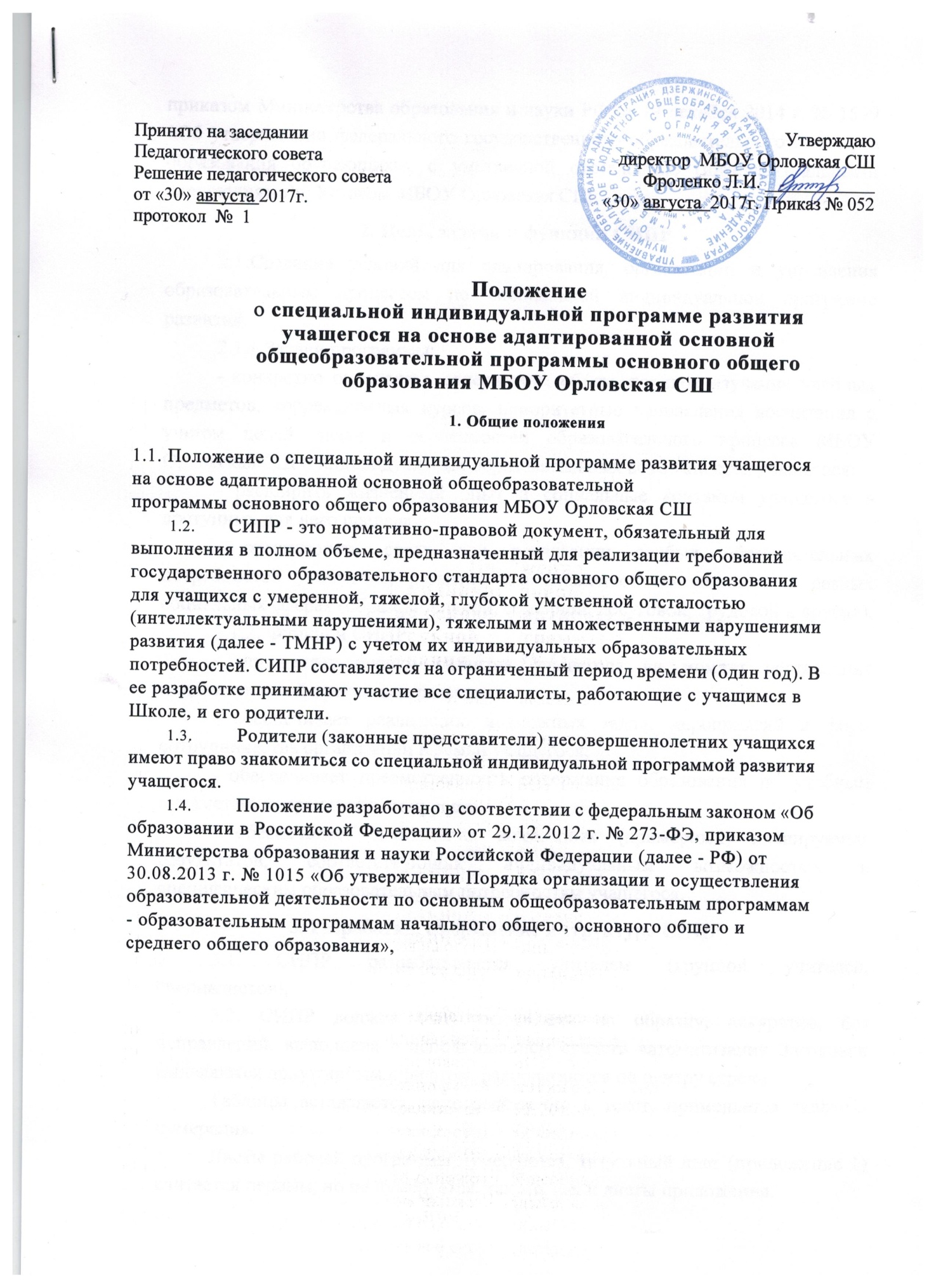 приказом Министерства образования и науки РФ от 19 декабря 2014 г. № 1599 «Об утверждении федерального государственного образовательного стандарта образования обучающихся с умственной отсталостью (интеллектуальными нарушениями)», Уставом МБОУ Орловская СШ.2. Цель, задачи и функции СИПР2.1.Создание условий для планирования, организации и управления образовательным процессом по специальной индивидуальной программе развития.2.1.1.Задачи программы:конкретно определить содержание, объем, порядок изучения учебных предметов, коррекционных курсов, приоритетные направления воспитания с учетом целей, задач и особенностей образовательного процесса МБОУ Орловская СШ и индивидуальных образовательных возможностей учащегося;расширить жизненный опыт и социальные контакты учащегося в доступных для него пределах;организовать среду для реализации особых образовательных потребностей учащегося, развитие его жизненной компетенции в разных социальных сферах (образовательной, семейной, досуговой, трудовой и других).2.1.2. Функции СИПР:определяет оценку развития учащегося на момент составления индивидуальной программы развития;обеспечивает реализацию возможных задач, мероприятий и форм сотрудничества организации и семьи учащегося;обеспечивает преемственность содержания образования по учебным предметам, коррекционным курсам;обеспечивает достижение возможных (примерных) планируемых результатов, соответствующих индивидуальным возможностям и специфическим образовательным потребностям учащегося.3. Разработка, оформление и структура СИПРСИПР разрабатывается учителем (группой учителей, специалистов).СИПР должна быть оформлена по образцу, аккуратно, без исправлений, выполнена с использованием средств автоматизации Заголовки выделяются полужирным шрифтом, располагаются по центру строки.Таблицы вставляются непосредственно в текст, применяется сквозная нумерация.Листы рабочей программы нумеруются, титульный лист (приложение 1) считается первым, но не нумеруется, так же, как и листы приложения.Тематическое планирование представляется в виде таблицы.4.2. Структура СИПР:общие сведения об учащемся;характеристика, включающую оценку развития учащегося на момент составления СИПР и определяющая приоритетные направления воспитания и обучения учащегося; содержание образования в условиях организации и семьи;индивидуальный учебный план;содержание образования в условиях организации и семьи (рабочие программы учебных предметов, коррекционных курсов; план воспитательной работы);содержание воспитательной работы с учащимся;организация реализации потребности в уходе и присмотре;перечень специалистов, участвующих в разработке и реализации СИПР;перечень возможных задач, мероприятий и форм сотрудничества организации и семьи учащегося;перечень необходимых технических средств общего и индивидуального назначения;средства мониторинга и оценки динамики обучения.Программа может иметь приложение, включающее задания и рекомендации для их выполнения учащимся в домашних условиях.4.3. Составитель (составители) СИПР может самостоятельно:составлять характеристику учащегося;определять возможные (примерные) личностные и предметные планируемые результаты, исходя из индивидуальных возможностей и специфических образовательных потребностей учащегося;определять содержание воспитательной работы с учащимся;организовать сотрудничество МБОУ Орловская СШ и семьи;составлять мониторинг оценки динамики обучения.5. Рассмотрение и утверждение СИПРРазработка и утверждение СИПР относится к компетенции МБОУ Орловская СШ и реализуется ей самостоятельно.СИПР принимается на заседании предметного школьного методического объединения, согласуется с заместителем директора по учебно-воспитательной работе, утверждается руководителем МБОУ Орловская СШ в срок до 1 сентября текущего года, либо при поступлении учащегося в Школу.Утвержденные СИПР входят в обязательную локальную нормативную документацию МБОУ Орловская СШ.6. Контроль за соблюдением данного ПоложенияАдминистрация МБОУ Орловская СШ осуществляет контроль реализации СИПР в соответствии с планом внутришкольного контроля.В случае невыполнения СИПР, по итогам проверки, учитель фиксирует необходимую информацию в листе корректировки в конце каждой четверти, учебного года.7. Ответственность за нарушение Положения7.1. Ответственность за нарушение настоящего Положения возлагается на администрацию МБОУ Орловская СШ, педагогических работников МБОУ Орловская СШ в соответствии с Уставом МБОУ Орловская СШ.8. Заключительные положенияДанное Положение принимается на педагогическом совете МБОУ Орловская СШ, утверждается приказом директора МБОУ Орловская СШ. Внесение изменений и дополнений в Положение осуществляется в том же порядке.Настоящее Положение действует в течение неопределенного срока до принятия нового Положения.«МБОУ Орловская СШСОГЛАСОВАНО Замдиректора по УВР« »	201 г.УТВЕРЖДЕНО ПриказомМБОУ Орловская СШот «	» 	201 г.№СПЕЦИАЛЬНАЯ ИНДИВИДУАЛЬНАЯ ПРОГРАММА РАЗВИТИЯучащегося (учащейся) 	класса(фамилия, имя учащегося) на 20	/ 20	 учебный годСоставитель:Ф.И.О.должность,квалификационная категория Орловка   20	Индивидуальный учебный планЛист корректировки СИПРЭлементы СИПРСодержание элементов СИПРТитульный лист (приложение 1)полное наименование МБОУ Орловская СШ;гриф принятия, согласования и утверждения СИПР;указание фамилии и имени учащегося, класса, для которого реализуется СИПР;фамилия, имя, отчество учителя, составителя СИПР, квалификационная категория;название населенного пункта;год разработки СИПР.1.Общие сведения об учащемсяОбщие сведения содержат персональные данные об учащемся и его родителях:фамилия, имя, отчество учащегося;дата рождения учащегося;домашний адрес;общие сведения о родителях, условия проживания.год обученияступень обучения -группа (особые потребности)заключение ПМПК;2. Характеристика учащегосяХарактеристика ребенка составляется на основе психолого- педагогического обследования учащегося, проводимого специалистами МБОУ Орловская СШ, с целью оценки актуального состояния развития учащегося:бытовые условия семьи, оценку отношения членов семьи к образованию ребенка;заключение ПМПК;данные о физическом здоровье, двигательном и сенсорном развитии ребенка;особенности проявления познавательных процессов: восприятий, внимания, памяти, мышления;состояние сформированности устной речи и речемыслительных операций;характеристику поведенческих и эмоциональных реакций ребенка, наблюдаемых специалистами; характерологические особенности личности ребенка (со слов родителей);сформированность социально значимых знаний, навыков, умений: коммуникативные возможности, игра, самообслуживание, предметно-практическая деятельность, интеллектуальные умения и знания (счет, письмо, чтение, представления об окружающих предметах, явлениях);потребность в уходе и присмотре. Необходимый объем помощи со стороны окружающих: полная/частичная, постоянная/эпизодическая;выводы по итогам обследования: приоритетные образовательные области, учебные предметы, коррекционные занятия для обучения и воспитания в Школе, в условиях надомного обучения.3. Индивидуальный учебный план на данный год обучения (приложение 2)Индивидуальный учебный план отражает учебные предметы, коррекционные занятия, внеурочную деятельность, соответствующие уровню актуального развития ребенка, и устанавливает объем недельной нагрузки на учащегося.4.Специфика содержания предметных областей и конкретных учебных предметов, коррекционных курсов.- Содержание учебных предметов, коррекционных курсов прописывается в рабочих программах, которые оформляются в соответствии с Положением о рабочей программе отдельных учебных предметов, коррекционных курсов адаптированной основной общеобразовательной программы начального общего образования   Положения о рабочей программе отдельных учебных предметов, коррекционных курсов адаптированной основной общеобразовательной программы основного общего образования  5. Содержание воспитательной работы с учащимсяпояснительная записка, в которой раскрываются общие направления, перечень возможных задач, формы и виды, мероприятий, реализуемые на внеурочной деятельности, исходя из индивидуальных психофизических особенностей данного учащегося;перечень мероприятий на учебный год и срок выполнения (ежемесячно); место проведения;б.Организация реализации потребности в уходе и присмотре (при необходимости)Задачи и мероприятия по уходу и присмотру:уход за телом (обтирание влажными салфетками, подмывание, смена подгузника, мытье рук, лица, тела, чиста зубов и др.);выполнение назначений врача по приему лекарств;кормление и/или помощь в приеме пищи;сопровождение ребенка в туалете, высаживание на унитаз в соответствии с индивидуальным графиком;раздевание и одевание ребенка, оказание необходимой помощи в раздевании и одевании ребенка;контроль внешнего вида ребенка (чистота, опрятность);придание правильной позы ребенку (с целью профилактики порочных состояний), смена положений тела в течение учебного дня, в том числе с использованием ТСР (вертикализатор, кресло- коляска, ходунки, подъемник и др.).Присмотр необходим для обеспечения безопасности учащихся, сохранности материальных ценностей.Индивидуальный график с указанием времени, деятельности и лица, осуществляющего уход и присмотр, а также перечня необходимых специальных материалов и средств.7. Перечень специалистов, участвующих в разработке и реализации СИПРперечень специалистов (учитель-логопед, педагог-психолог, социальный педагог, медицинские работники);возможные задачи;варианты оказания помощи.Б.Организация сотрудничества образовательной организации и семьи учащегосяпояснительная записка, в которой раскрываются задачи, направленные на повышение информированности семьи об образовании ребенка, развитие мотивации родителей к конструктивному взаимодействию со специалистами, отражающие способы контактов семьи и МБОУ Орловская СШ с целью привлечения родителей к участию в разработке и реализации СИПР и преодоления психологических проблем семьи;общие направления, формы и виды сотрудничества;перечень возможных мероприятий и форм сотрудничества, исходя из особенностей данной семьи на учебный год и срок выполнения (ежемесячно).пояснительная записка, в которой раскрываются задачи, направленные на повышение информированности семьи об образовании ребенка, развитие мотивации родителей к конструктивному взаимодействию со специалистами, отражающие способы контактов семьи и МБОУ Орловская СШ с целью привлечения родителей к участию в разработке и реализации СИПР и преодоления психологических проблем семьи;общие направления, формы и виды сотрудничества;перечень возможных мероприятий и форм сотрудничества, исходя из особенностей данной семьи на учебный год и срок выполнения (ежемесячно).9.Перечень необходимых технических средствПеречень необходимых технических средств общего и индивидуального назначения, дидактических материалов, индивидуальных средств реабилитации, необходимых для реализации СИПР10. Средства мониторинга и оценки динамики обученияпояснительная записка, в которой раскрываются задачи, средства мониторинга;описание процедуры проведения мониторинга.№ п/пНаименование учебных предметов, коррекционных курсовКоличество часов в неделюКоличество часов в год• Обязательная нагрузка• Обязательная нагрузка• Максимальная нагрузка• Максимальная нагрузка№ п/пНазвание элементов СИПРПричина корректировкиКорректирующие мероприятияДата проведения по факту